Application form Project Name:Start Date:					End Date:Delivery Organisation:Status – Charity, Company etc.:Project Manager:Address:Telephone Number:				Email:Total Project Cost:				Grant Requested:Proposed Project Description (what will be provided, by whom, to whom, and where?)continued…Please tell us about your experience in providing these activitiesWhat are your plans for the future sustainability of this project?General ConditionsApplications can only accepted for services that will benefit the residents of Bow West or Bow East Wards.Grants are only payable after the projects outputs have been delivered.Payments cannot be made to individuals.Reports will be required on the outputs delivered and expenditure made, and for the Trust’s annual report.Projects will be subject to monitoring visits by a representative of Action for Bow.For Office UseMatch FundingMatch FundingMatch FundingOrganisationAmountConfirmed?Match Funding TotalTarget Beneficiaries and Outputs (please refer to outputs schedule for appropriate codes)Target Beneficiaries and Outputs (please refer to outputs schedule for appropriate codes)Target Beneficiaries and Outputs (please refer to outputs schedule for appropriate codes)Target Beneficiaries and Outputs (please refer to outputs schedule for appropriate codes)Target Beneficiaries and Outputs (please refer to outputs schedule for appropriate codes)Age GroupMaleFemaleOutput DescriptionCodeItemised breakdown of costsAmountTotalPrevious Support:Appraisal Panel Comments:Funding Recommendation: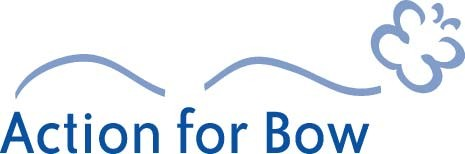 